Video retroalimentación.-Hoy recordarás contenidos referentes al primer periodo de actividades enviadas al hogar, para esto necesitas contar con los siguientes materiales: -Cuaderno. -Estuche. -Estos te servirán para tomar apuntes (anotar información más importante) y  escribir dudas que tienes con respecto al contenido, para enviarlas por correo al profesor de asignatura o bien al siguiente correo: Atoloza@sanfernandocollege.clLinck del video.https://prezi.com/v/o2jv07itpooo/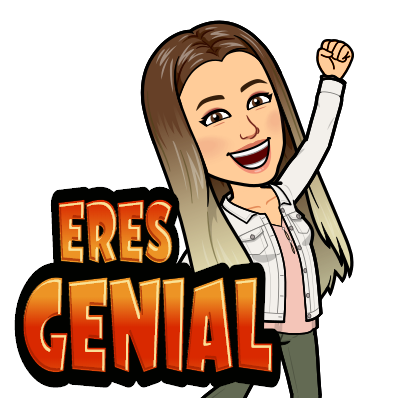 NombreNº de listaContenidosHabilidades-Función Afín.Identificar Conocer.Comprender.